.Départ après 8 comptes : Oh.... I see your faceSection 1: Swivel to the right, clap, swivel to the left, clapSection 2: Kick ball changes right x2, jump out, jump cross, half turn left with heel bounces(finir poids du corps sur jambe gauche)Section3: Shuffle right forward , Kick left x2, shuffle left backward, kick rightx2Section 4: Jazz box with ¼ turn, syncopated jump out, clap, syncopated jump in, clapRecommencez avec le sourire…Mail: countryscal@orange.frI Believe (fr)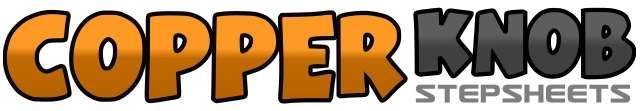 .......Count:32Wall:4Level:débutant.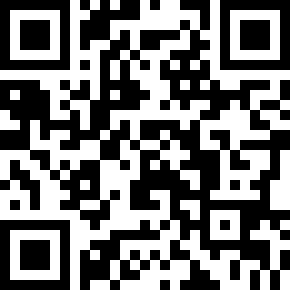 Choreographer:Don Pascual (FR) - Juillet 2011Don Pascual (FR) - Juillet 2011Don Pascual (FR) - Juillet 2011Don Pascual (FR) - Juillet 2011Don Pascual (FR) - Juillet 2011.Music:I Believe I'm Falling - Micke MusterI Believe I'm Falling - Micke MusterI Believe I'm Falling - Micke MusterI Believe I'm Falling - Micke MusterI Believe I'm Falling - Micke Muster........1-4Swivels vers la droite ( Déplacer talons, puis pointes puis talons), clap5-8Swivels vers la gauche ( Déplacer talons, puis pointes puis talons), clap1&2Kick ball change droit3&4Kick ball change droit5-6Jump out, jump cross (finir pied droit croisé devant pied gauche)7-8½ tour vers la gauche avec 2 heel bounces ( en fléchissant légèrement les jambes) 6h001&2Triple step D avant3-4Kick G diago gauche x 25&6Triple step G arrière7-8Kick D diago droite x 21-4Jazz box D avec ¼ tour vers la droite (finir pied G à côté pied D) 9h00&5-6Jump out avant + clap&7-8Jump in arrière + clap.